Ассамблея народа Казахстана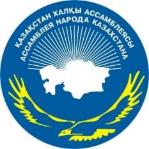 ДАЙДЖЕСТПО ОСВЕЩЕНИЮ В СМИС 11.03.-17.03.2019АСТАНА 2019РЕСПУБЛИКАНСКИЕ МЕРОПРИЯТИЯна портале Ассамблеи народа Казахстана:ЖАНСЕИТ ТУЙМЕБАЕВ: НЭС — МОЩНЫЙ НАУЧНЫЙ ПОТЕНЦИАЛ АНКhttps://assembly.kz/ru/news/assembly/zhanseit-tuymebaev-nes-moshchnyy-nauchnyy-potencial-ank«КАРАВАН МИЛОСЕРДИЯ» ШАГАЕТ ПО СТРАНЕ: ДАН СТАРТ ТРЕТЬЕМУ МЕСЯЧНИКУ — «ШАШУ»https://assembly.kz/ru/news/assembly/karavan-miloserdiya-shagaet-po-strane-dan-start-tretemu-mesyachniku-shashuПРИМИРИТЬСЯ ЛУЧШЕ, ЧЕМ СУДИТЬСЯ: В КАЗАХСТАНЕ ВПЕРВЫЕ ЦЕНТР МЕДИАЦИИ ОТКРЫЛИ В ЧАСТНОМ ВУЗЕhttps://assembly.kz/ru/news/assembly/primiritsya-luchshe-chem-suditsya-v-kazahstane-vpervye-centr-mediacii-otkryli-vВ ДОМЕ ДРУЖБЫ АСТАНЫ ОБСУДЯТ ВОПРОСЫ РАЗВИТИЯ ОБЩЕСТВЕННОЙ МЕДИАЦИИhttps://assembly.kz/ru/news/assembly/v-dome-druzhby-astany-obsudyat-voprosy-razvitiya-obshchestvennoy-mediaciiГУЛЬЖАМАЛ ДЖАПАРОВА: МЕДИАЦИЯ - ОБРАЗЕЦ ДИПЛОМАТИИ ГРАЖДАНСКОГО ОБЩЕСТВАhttps://assembly.kz/ru/news/assembly/gulzhamal-dzhaparova-mediaciya-obrazec-diplomatii-grazhdanskogo-obshchestvaЖАНСЕИТ ТУЙМЕБАЕВ: НЕОБХОДИМО ОБЕСПЕЧИТЬ ШИРОКОЕ ВОВЛЕЧЕНИЕ ЭТНОСОВ В РЕШЕНИЕ ОБЩЕГОСУДАРСТВЕННЫХ ЗАДАЧhttps://assembly.kz/ru/news/assembly/zhanseit-tuymebaev-neobhodimo-obespechit-shirokoe-vovlechenie-etnosov-v-reshenieЖАНСЕИТ ТУЙМЕБАЕВ ОБСУДИЛ С ЧЛЕНАМИ АССОЦИАЦИИ ПРЕДПРИНИМАТЕЛЕЙ АНК КЛЮЧЕВЫЕ НАПРАВЛЕНИЯ ДЕЯТЕЛЬНОСТИ И ПРОЕКТЫhttps://assembly.kz/ru/news/assembly/zhanseit-tuymebaev-obsudil-s-chlenami-associacii-predprinimateley-ank-klyuchevyeВ АСТАНЕ МЕДИАТОРЫ ДЕЛИЛИСЬ ОПЫТОМ РЕГУЛИРОВАНИЯ И РАЗРЕШЕНИЯ РАЗНОГЛАСИЙ, СПОРОВ И КОНФЛИКТНЫХ СИТУАЦИЙhttps://assembly.kz/ru/news/assembly/v-astane-mediatory-delilis-opytom-regulirovaniya-i-razresheniya-raznoglasiy-sporov-iВ АЛМАТЫ СОСТОЯЛАСЬ ВСТРЕЧА ЖАНСЕИТА ТУЙМЕБАЕВА С АКТИВОМ АССОЦИАЦИИ КОРЕЙЦЕВ КАЗАХСТАНАhttps://assembly.kz/ru/news/assembly/v-almaty-sostoyalas-vstrecha-zhanseita-tuymebaeva-s-aktivom-associacii-koreycevЖАНСЕИТ ТУЙМЕБАЕВ ПОСЕТИЛ КАЗНУ ИМ. АЛЬ-ФАРАБИhttps://assembly.kz/ru/news/assembly/zhanseit-tuymebaev-posetil-kaznu-im-al-farabiНа телеканалах: Новые задачи АНК озвучили на встрече в Алматы
https://24.kz/ru/news/social/item/302345-novye-zadachi-ank-ozvuchili-na-vstreche-v-almatyв печатных изданиях: ​Научный подходhttps://www.kazpravda.kz/fresh/view/nauchnii-podhodИнтернациональная среда для студентовhttps://kazpravda.kz/fresh/view/internatsionalnaya-sreda-dlya-studentovЖансеит Туймебаев провел встречу с членами Научно-экспертного совета Ассамблеи народа Казахстанаhttps://liter.kz/ru/news/show/56894-zhanseit_tuimebaev_provel_vstrechu_s_chlenami_nauchno-ekspertnogo_soveta_assamblei_naroda_kazahstana​Разрабатывать общегосударственные темыhttps://kazpravda.kz/articles/view/razrabativat-obshchegosudarstvennie-temiИнтернет ресурсы: Жансеит Туймебаев определил задачи научно-экспертного совета АНК
https://www.inform.kz/ru/zhanseit-tuymebaev-opredelil-zadachi-nauchno-ekspertnogo-soveta-ank_a3506127Жансеит Туймебаев поставил задачи перед учеными АНКhttps://bnews.kz/ru/news/zhanseit_tuimebaev_postavil_zadachi_pered_uchenimi_ankТуймебаев посетил КазНУ имени аль-Фарабиhttps://www.kt.kz/rus/society/tuymebaev_posetil_kaznu_imeni_al-farabi_1377881846.htmlЖансеит Туймебаев посетил КазНУ им. Аль-фарабиhttps://yvision.kz/post/828408Благотворительный месячник «Шашу» проходит в Казахстанеhttps://365info.kz/2019/03/blagotvoritelnyj-mesyachnik-shashu-prohodit-v-kazahstaneВ университете «Туран-Астана» прошла конференция, посвященная медиации и толерантности у молодежи.https://365info.kz/2019/03/tolerantnost-v-studencheskoj-srede-obsudili-v-astaneЖансеит Туймебаев: Необходимо широкое вовлечение этносов в решение общегосударственных задачhttps://ru.egemen.kz/article/5278-zhanseit-tuymebaev-neobkhodimo-shirokoe-vovlechenie-etnosov-v-reshenie-obschegosudarstvennykh-zadachАккредитация республиканских и региональных ЭКО пройдет в этом году - Жансеит Туймебаевhttps://lenta.inform.kz/ru/akkreditaciya-respublikanskih-i-regional-nyh-eko-proydet-v-etom-godu-zhanseit-tuymebaev_a3507157Ассамблея в рабочем режимеhttps://koreans.kz/news/assambleya-v-rabochem-rezhime.htmlАссоциация предпринимателей АНК будет работать по пяти направлениямhttps://lenta.inform.kz/ru/associaciya-predprinimateley-ank-budet-rabotat-po-pyati-napravleniyam_a3507393В столице провели круглый стол «Развитие и продвижение института общественной медиации»
http://astana.gov.kz/ru/news/news/18615Прогнозирование и соцзамеры - Туймебаев поставил задачи перед экспертами АНКhttps://forbes.kz/news/2019/03/15/newsid_195087/?utm_source=forbes&utm_medium=incut&utm_campaign=newsСМИКоличество материаловКоличество материаловАНКAssembly.kz10Печатные изданияkazpravda.kz33liter.kz11Телеканалы24.kz11Интернет ресурсыwww.inform.kz33bnews.kz11www.kt.kz11yvision.kz11365info.kz22ru.egemen.kz11koreans.kz11astana.gov.kz11ИТОГО В СМИ2626